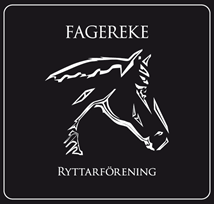 POLICY FÖR SOCIALA MEDIERDenna policy beskriver riktlinjer för samtliga medlemmar, ledare och förtroendevalda som representerar Fagereke Ryttarförening avseende sociala medier.Sociala medierMed sociala medier menas till exempel bloggar, hemsidor, Twitter, Facebook, Youtube och så vidare.Sociala medier ger oss möjlighet att marknadsföra Fagereke Ryttarförening och stärka vårt varumärke och skapa kontakter och kommunicera.Kommunikation över internet innebär dock också risker för Fagereke Ryttarförening genom att det som skrivs kan få stor spridning och vara svårt att stoppa.Syftet med denna policy är att medlemmar, ledare och förtroendevalda ska få riktlinjer så att vi kan använda sociala medier på ett positivt sätt och att ge fler möjligheter att hitta till Fagereke Ryttarförening och vår verksamhet.UtgångspunktFagereke Ryttarförening ser positivt på användandet av sociala medier för att dela det goda. Bilder och filmer hjälper oss att minnas härliga stunder tillsammans på föreningen med andra medlemmar och hästarna. Bilder och filmer är en stor hjälp i utvecklingen i ridningen och kan vara av stor vikt att du själv får se hur din ridning såg ut under dagens lektion.Din medverkan i sociala medier påverkar inte bara bilden av dig själv utan också̊ bilden av Fagereke ryttarförening. Du är alltid personligt ansvarig för sådant du publicerar på sociala medier oavsett om publiceringen skett i egenskap av medlem, ideell ledare, förtroendevald, anställd eller privat. Är du osäker på vad du kan publicera/skriva frågar du ordförande eller annan förtroendevald.Allmän policyFagereke Ryttarförening har en officiell Facebook-sida och en hemsida som administreras av Fagereke Ryttarförenings utsedda, på uppdrag av styrelsen.Fagereke Ryttarförening ska informera och entusiasmera läsaren att söka mer information om ridsporten på t.ex. www.fagereke.se och www.ridsport.seFörhållningsregler för våra sociala medierVisa respekt.Kommentera aldrig någon nedsättande.Var alltid korrekt och använd sunt förnuft. Även om ditt svar är riktat till en viss person kommer det att läsas av många andra.Respektera dina kamraters integritet — använd inte deras kunnande och referera inte till en viss person utan att informera denne.Använd aldrig andras material utan tillåtelse och ange källan och följ de upphovsrättsliga regler som gäller.Tänk också på att en länk kan uppfattas som en rekommendation från Fagereke Ryttarförening.Beakta Integritetsskyddsmyndighetens (tidigare Datainspektionen) riktlinjer och GDPR, genom att vara noga med att personuppgifter behandlas på ett korrekt sätt. Detta innebär bland annat att inte publicera kränkande personuppgifter och att ta bort kränkande personuppgifter.Debatter på Facebook och andra sociala medier ska ha högt i tak men personliga påhopp, mobbning, ryktesspridning, spekulationer eller annan medveten publicering av felaktig information är förbjudet och kan medföra avstängning från föreningen.Fagereke Ryttarförening administrerar endast hemsidan & Facebook.Vid videostreaming, fotografering och inspelning ska både ryttare och tränare eftersträva att inga andra personer finns i bakgrunden så att dessa riskerar att fastna på videoupptagningen på ett sätt som medför att dessa personer kan identifieras. Ryttare och tränare har också en skyldighet att informera alla personer i sin omgivning som riskerar att fastna på upptagningen om att videstreaming/inspelning/fotografering sker.Visa respekt, även när du sitter bakom en skärm, utryck dig inte annorlunda än du skulle gjort i ett samtal med personen.Vid alla frågor och diskussioner som rör ren fakta hänvisa till www.fagereke.se eller Fagereke Ryttarförenings styrelse.